Worksheets, handouts and lesson materialsWorksheetGrammar Lesson PlanGrammar Lesson PlanGrammar Lesson PlanGrammar Lesson PlanTitle: What might have happened?Title: What might have happened?Title: What might have happened?Title: What might have happened?INSTRUCTORLEVEL / AGESTUDENTSLENGTHYi Na YoonIntermediate / 21- 56750 minsMaterials:1 Board and 4 markers10 copies of worksheet “Criminal scene”10 copies of worksheet “Clues”10 copies of worksheet “The newspaper report”Laptop for playing the video clip Beam ProjectorMaterials:1 Board and 4 markers10 copies of worksheet “Criminal scene”10 copies of worksheet “Clues”10 copies of worksheet “The newspaper report”Laptop for playing the video clip Beam ProjectorMaterials:1 Board and 4 markers10 copies of worksheet “Criminal scene”10 copies of worksheet “Clues”10 copies of worksheet “The newspaper report”Laptop for playing the video clip Beam ProjectorMaterials:1 Board and 4 markers10 copies of worksheet “Criminal scene”10 copies of worksheet “Clues”10 copies of worksheet “The newspaper report”Laptop for playing the video clip Beam ProjectorAims:Students will study the new structures through controlled practice and less controlled practice in worksheet “Clues” and “The newspaper report”Students will study the meaning of new structures by answering the concept questions about “criminal scene” in the worksheet.Students can practice speaking through discussion and presentation.Aims:Students will study the new structures through controlled practice and less controlled practice in worksheet “Clues” and “The newspaper report”Students will study the meaning of new structures by answering the concept questions about “criminal scene” in the worksheet.Students can practice speaking through discussion and presentation.Aims:Students will study the new structures through controlled practice and less controlled practice in worksheet “Clues” and “The newspaper report”Students will study the meaning of new structures by answering the concept questions about “criminal scene” in the worksheet.Students can practice speaking through discussion and presentation.Aims:Students will study the new structures through controlled practice and less controlled practice in worksheet “Clues” and “The newspaper report”Students will study the meaning of new structures by answering the concept questions about “criminal scene” in the worksheet.Students can practice speaking through discussion and presentation.Language Skills:Reading:	The subtitles in the video script, Text and Questions in the worksheetListening:	Watching the video clip, teacher’s instructions, presentationSpeaking:	Doing presentation and answering questionsWriting:	Writing answers in the worksheetsLanguage Skills:Reading:	The subtitles in the video script, Text and Questions in the worksheetListening:	Watching the video clip, teacher’s instructions, presentationSpeaking:	Doing presentation and answering questionsWriting:	Writing answers in the worksheetsLanguage Skills:Reading:	The subtitles in the video script, Text and Questions in the worksheetListening:	Watching the video clip, teacher’s instructions, presentationSpeaking:	Doing presentation and answering questionsWriting:	Writing answers in the worksheetsLanguage Skills:Reading:	The subtitles in the video script, Text and Questions in the worksheetListening:	Watching the video clip, teacher’s instructions, presentationSpeaking:	Doing presentation and answering questionsWriting:	Writing answers in the worksheetsLanguage Systems:Phonology:	Must have, May have, Might have, Can’t haveLexis:		Must have, May have, Might have, Can’t haveGrammar:	Modals; Certainty about past timeDiscourse:	Talking about the possible happening in the pastFunctions:	Reporting and describingLanguage Systems:Phonology:	Must have, May have, Might have, Can’t haveLexis:		Must have, May have, Might have, Can’t haveGrammar:	Modals; Certainty about past timeDiscourse:	Talking about the possible happening in the pastFunctions:	Reporting and describingLanguage Systems:Phonology:	Must have, May have, Might have, Can’t haveLexis:		Must have, May have, Might have, Can’t haveGrammar:	Modals; Certainty about past timeDiscourse:	Talking about the possible happening in the pastFunctions:	Reporting and describingLanguage Systems:Phonology:	Must have, May have, Might have, Can’t haveLexis:		Must have, May have, Might have, Can’t haveGrammar:	Modals; Certainty about past timeDiscourse:	Talking about the possible happening in the pastFunctions:	Reporting and describingAssumptions:Students will be familiar with vocabulary about crime, which is enough to answer the questions in worksheet.Some students will know how to talk about the certainty at present time.Assumptions:Students will be familiar with vocabulary about crime, which is enough to answer the questions in worksheet.Some students will know how to talk about the certainty at present time.Assumptions:Students will be familiar with vocabulary about crime, which is enough to answer the questions in worksheet.Some students will know how to talk about the certainty at present time.Assumptions:Students will be familiar with vocabulary about crime, which is enough to answer the questions in worksheet.Some students will know how to talk about the certainty at present time.Anticipated Errors and Solutions:Error: Students may make some grammar mistakes when doing presentationSolution: Making notes about errors during presentation and making comments on the errors after itAnticipated Errors and Solutions:Error: Students may make some grammar mistakes when doing presentationSolution: Making notes about errors during presentation and making comments on the errors after itAnticipated Errors and Solutions:Error: Students may make some grammar mistakes when doing presentationSolution: Making notes about errors during presentation and making comments on the errors after itAnticipated Errors and Solutions:Error: Students may make some grammar mistakes when doing presentationSolution: Making notes about errors during presentation and making comments on the errors after itReferences:http://www.youtube.com/watch?v=cnnmc9nBeOYhttps://www.paypal.com/kr/webapps/mpp/homeReferences:http://www.youtube.com/watch?v=cnnmc9nBeOYhttps://www.paypal.com/kr/webapps/mpp/homeReferences:http://www.youtube.com/watch?v=cnnmc9nBeOYhttps://www.paypal.com/kr/webapps/mpp/homeReferences:http://www.youtube.com/watch?v=cnnmc9nBeOYhttps://www.paypal.com/kr/webapps/mpp/homeNotes:If students need more time to finish their activity, be flexible with the time. SOS activities: Playing the below video clip and discussing the topic related to the video cliphttp://www.youtube.com/watch?v=FOocRwoc87wNotes:If students need more time to finish their activity, be flexible with the time. SOS activities: Playing the below video clip and discussing the topic related to the video cliphttp://www.youtube.com/watch?v=FOocRwoc87wNotes:If students need more time to finish their activity, be flexible with the time. SOS activities: Playing the below video clip and discussing the topic related to the video cliphttp://www.youtube.com/watch?v=FOocRwoc87wNotes:If students need more time to finish their activity, be flexible with the time. SOS activities: Playing the below video clip and discussing the topic related to the video cliphttp://www.youtube.com/watch?v=FOocRwoc87wPre Task Pre Task Pre Task Pre Task Title:The three little pigsTitle:The three little pigsAims:To make students ready and get interested in topicTo practice speaking by answering the guiding questions Materials: One white board and markersLaptop for playing the video clip Beam ProjectorTimeSet UpStudentsTeacher 6minsWhole class· Answering the guiding questionsWhat is it about?Why did people start to think that the little pigs were not the victims but the criminals?· Greeting· Playing the video clip called “The three little pigs”http://www.youtube.com/watch?v=cnnmc9nBeOY· Eliciting their ideas about the guiding questionsNotes: While watching the video clip, laptop might not work properly. In this case, explain the story of video clip instead of keeping trying to play the video clip.Notes: While watching the video clip, laptop might not work properly. In this case, explain the story of video clip instead of keeping trying to play the video clip.Notes: While watching the video clip, laptop might not work properly. In this case, explain the story of video clip instead of keeping trying to play the video clip.Notes: While watching the video clip, laptop might not work properly. In this case, explain the story of video clip instead of keeping trying to play the video clip.Task Preparation Task Preparation Task Preparation Task Preparation Title:Vocabulary teachingTitle:Vocabulary teachingAims:To give chances for students to get familiar with the target structuresTo study the meaning of the new structuresMaterials: One white board and markers10 copies of worksheet “Criminal scene”TimeSet UpStudentsTeacher 8minsWhole class(8mins)· Students read the text “Criminal scene” in the worksheet aloud together· Giving answers to the below concept questionsTwo police officers are talking about possible happening in the past?Two police officers are 100% sure about what they are talking about?· Figuring out the target structures in the worksheet.Might have knownMight have hadMight have drunkMust have been· Passing out copies of worksheet “Criminal scene”· Eliciting student’s response to the concept questions· Eliciting target structures with the sentences in the worksheet Notes: Notes: Notes: Notes: Task Realization Task Realization Task Realization Task Realization Title:The house husbandTitle:The house husbandAims:To practice the new structures through controlled practice and less controlled practiceTo practice speaking through discussion and presentationMaterials: One white board and markers10 copies of worksheet “Clues”10 copies of worksheet “The newspaper report”TimeSet UpStudentsTeacher 27minsWhole class(7mins)· Completing the worksheet according to teacher’s instruction· Giving answers to the below concept questionsDid police officers believe it was true that the victim was having an affair?Did police officers believe that it was impossible for robber to break into the house?Did police officers think that the victim knew the murderer or not? · Passing out copies of worksheet “Clues”· Helping student to understand the new structures with timetables if needed· Eliciting student’s response to the concept questions27minsPairs(3mins)· Answering the questions in worksheet “You read” by discussion· Giving instructions on how to complete the number 3 question in the worksheet “Clues”· Monitoring students discretely to check if students need help27minsGroups (3-4)(17mins)· Preparation for doing presentation about “The newspaper report” in the worksheet· Doing presentation  · Passing out copies of worksheet “The newspaper report”· Giving instructions on how to presentation When doing presentation, students should use the new structures· Encouraging students to actively take part inpreparation for presentation· Monitoring the presentation to check if students need help Notes: If students do not have enough time to prepare for role play, ask the students to practice it and do it during the next class.Notes: If students do not have enough time to prepare for role play, ask the students to practice it and do it during the next class.Notes: If students do not have enough time to prepare for role play, ask the students to practice it and do it during the next class.Notes: If students do not have enough time to prepare for role play, ask the students to practice it and do it during the next class.Post TaskPost TaskPost TaskPost TaskTitle:Review Title:Review Aims:To practice speaking through group discussionMaterials: One white board and markersTimeSet UpStudentsTeacher 9minsPairs· Teaching each other what they learn during the class· Submitting assignment to teacher by next classWatching the video clip called “The three little pigs” and writing the newspaper reporthttp://www.youtube.com/watch?v=cnnmc9nBeOY· Giving the time to teach each other· Giving instructions about the assignmentNotes:Notes:Notes:Notes:Grammar: What might have happened?Criminal scene …Scene: Two police officers are investigating the murder of Paul Roberts, a local businessman. They are at his house. Clues…. 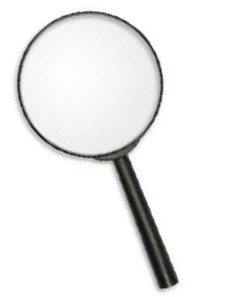 ·1) Write the phrases in the correct position under the arrow. 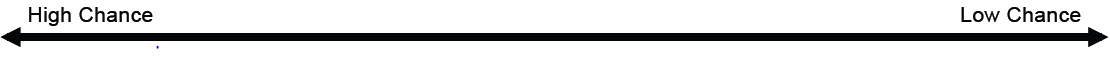  2) Rewrite these sentences3) What might have happened? Look at the evidence below, and write some suggestionsThe  newspaper report…· Look at the following newspaper report of the killing.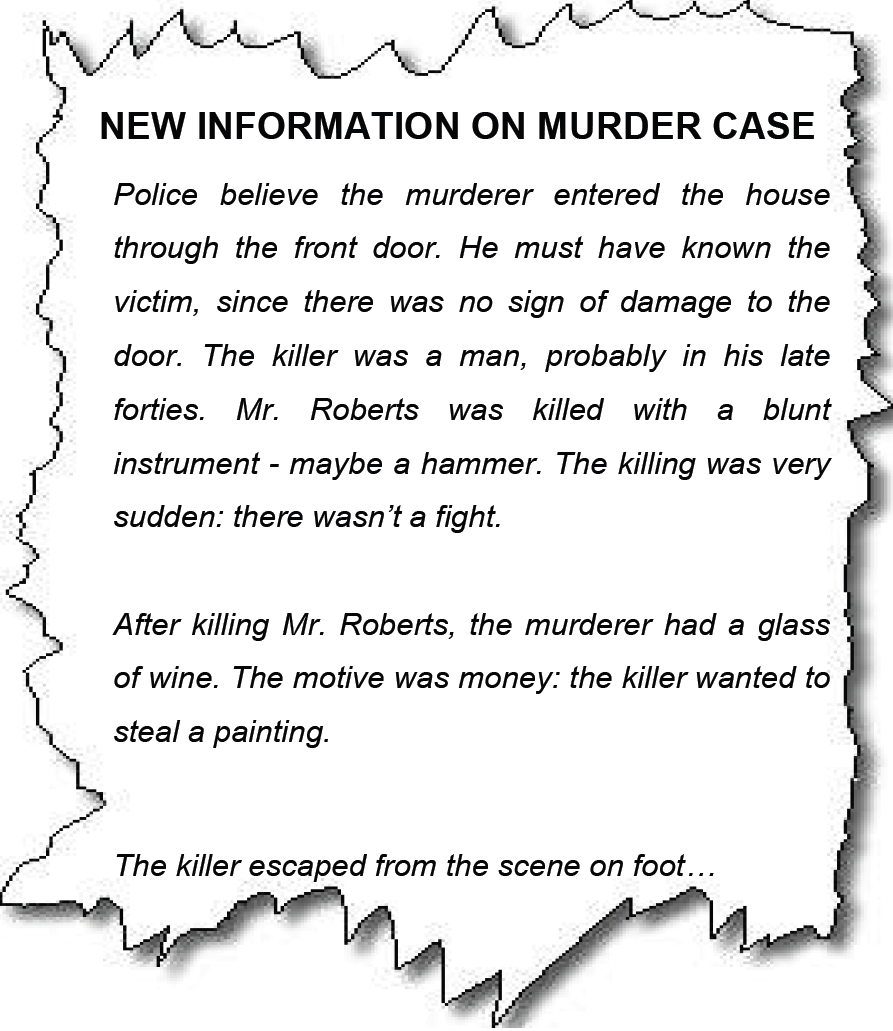 · Your taskIs this newspaper report accurate?Discuss the report with a partner.Make notes about any errors you find.Why do you think the journalist is wrong?